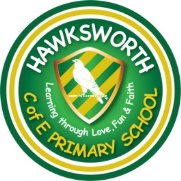 Person Specification: CLASS TEACHERSKILLSESS.DES.MOAHigh level of written, oral and communication skills*A/IAbility to communicate effectively orally and in writing to a range of audiences*A/IHigh level of organisational and planning skills*A/IAn excellent classroom practitioner (evidence of good / outstanding teaching)*A/IWork effectively as part of a team, relating well to colleagues, pupils and parents*A/IAbility to demonstrate a commitment to equality of opportunity for all pupils*A/IAbility to investigate, solve problems and make decisions*A/IManagement of people and resources*A/IAble to use own initiative and motivate others*A/IAbility to demonstrate high level ICT skills in personal and educational situations*A/IAbility to relate to and empathise with pupils and to develop trusting and respectful relationships with them*A/IRespect for confidentiality of information concerning individual pupils and ability to use discretion in circumstances of disclosure*A/IAbility to offer expertise in a specific subject or area*A/IAbility to teach across primary age range*A/ICommitment to an involvement in extra-curricular activities.*A/IEvidence of sharing in and contributing to the corporate life of the school.*A/IKNOWLEDGE/PROFESSIONAL DEVELOPMENTESS.DES.MOAKnowledge of current educational practice and issues*A/IEvidence of continuing professional development leading to creative and innovative approaches to learning*A/ITake responsibility for their own professional development*AEffective use of ICT to support learning*A/IAny statutory curriculum requirements and the requirements for assessment, recording and reporting of pupils’ attainment and progress.*A/IFull working knowledge of relevant polices/codes of practice/legislation*A/IKnowledge of all phases of primary/secondary education (as appropriate)A/IUnderstanding of the implications of the Code of Practice for Special Educational Needs for teaching and learningA/ILEADERSHIPAs the lead professional in the classroom show an ability to advise and support other staff*A/IEstablish clear expectations and constructive working relationships in your own classroom through team working and mutual support; devolving responsibilities and delegating tasks where appropriate*A/IPlan, allocate, support and evaluate work undertaken by other staff in the classroom*A/ILead professional development through example and support*A/IDISPOSITION AND ATTITUDEESS.DES.MOAA commitment to support and promote the Christian values of the school*A/IPractising Christian*Positive and optimistic attitude towards School Improvement and Inclusion*IOpen-minded and receptive to new ideas, approaches and challenges*IPlaces high priority on effective team working and works easily and comfortably in a team environment*ICommitment to an involvement in extra-curricular activities.*IEvidence of sharing in and contributing to the corporate life of the school.*IMETHOD OF ASSESSMENT(MOA)  A=Application      I=Interview ProcessI